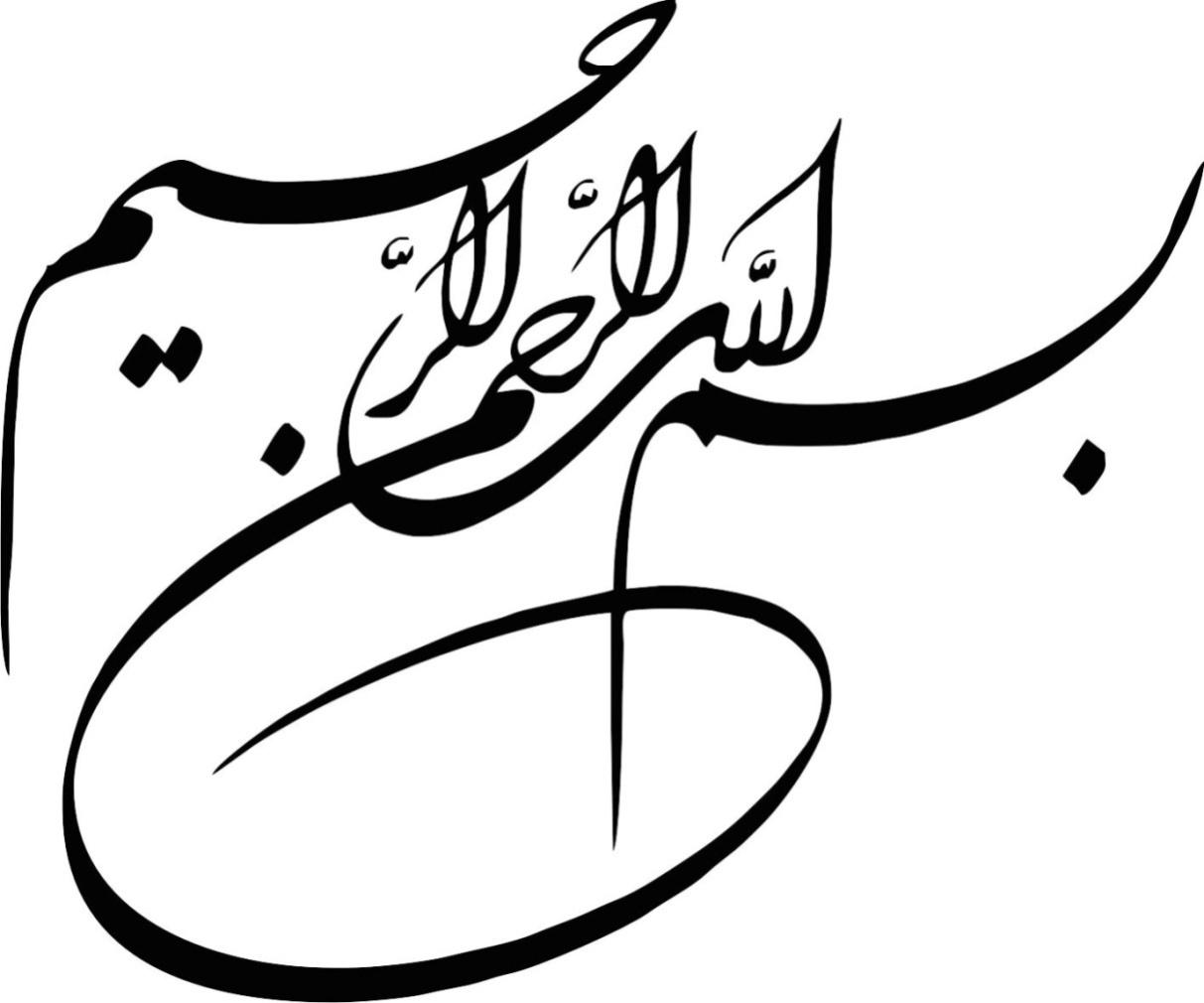 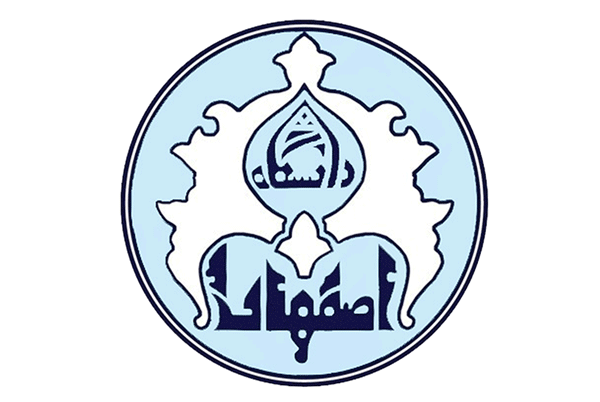 دانشگاه اصفهاندانشکده نام دانشکدهگروه نام گروهرساله دکتری رشته‌ی نام رشته گرایش نام گرایشعنوان رسالهاستاد راهنما:دکتر نام استاد راهنمااستاد مشاور:دکتر نام استاد مشاوردانشجو:نام دانشجوشهریور ماه 1400تعهدنامۀ اصالت اثراين‌جانب			دانشجوى مقطع		رشتۀ			متعهد مى‌شوم که مطالب مندرج در اين پايان‌نامه / رساله و بروندادهاى حاصل از آن، دستاورد پژوهشى اين‌جانب با اشراف و راهنمايىِ استادان			است و آن دسته از مطالب اين پايان‌نامه/ رساله که حاصل تحقيقات ديگران بوده نيز طبق شيوه‌نامه‌هاى مصوّبِ ارجاع، مستند شده و در فهرست منابع و مآخذ اين پژوهش آمده است. ضمنا اظهار مى‌دارم که اين پايان‌نامه /رساله پيش‌تر براى دريافت هيچ مدرک تحصيلى ارائه نشده است. بديهى است دانشگاه اصفهان براى خود اين حق را قائل است که در صورت احراز و اثبات هر گونه تخلف در اين باره، مدرک تحصيلى اين‌جانب را از درجۀ اعتبار ساقط نمايد و ضمن درج موضوع در جرايد کثير الانتشار، کليۀ امتيازات و حقوقى را که به موجب آن پس از دوران تحصيل، از آنها بهره‌مند گشته‌ام، از اين‌جانب سلب و به طرف ذى‌نفع مسترد کند.نام و نام خانوادگى دانشجو:                                                              امضاء								نام و نام خانوادگى استاد (/ استادان) راهنما:	                                 امضاء					  دانشگاه اصفهان  دانشکده نام دانشکده  گروه نام گروه  رساله‌ی آقای/خانم  نام و نام خانوادگي دانشجو{فونت 13 bold}  دانشجوي رشته  ........................................ گرايش ......................... تحت عنوان   عنوان رساله اينجا وارد شود {فونت 16 bold}  به عنوان بخشي از ملزومات درجه دکتري  در تاريخ ............  توسط هيات داوران زير بررسي و با درجه ................... به تصويب نهايي رسيد.  استاد راهنمای پایان‌نامه دکتر نام استاد راهنما با مرتبه‌ی علمی مرتبه استاد راهنما از دانشگاه/موسسه نام-دانشگاه-موسسه امضا  استاد مشاور پایان‌نامه دکتر نام استاد مشاور با مرتبه‌ی علمی مرتبه استاد مشاور از دانشگاه/موسسه نام-دانشگاه-موسسه امضا  استاد داور داخل گروه دکتر نام داور داخلی با مرتبه‌ی علمی مرتبه علمی داور داخلی از دانشگاه/موسسه نام-دانشگاه-موسسه  امضا  استاد داور خارج از گروه دکتر نام داور خارجی با مرتبه‌ی علمی مرتبه علمی داور خارجی از دانشگاه/موسسه نام-دانشگاه-موسسه امضا  مهر و امضای مدیر گروهمتن سپاسگزاریمتن تقدیم نامه.چکیدهمتن چکیده فارسیکلیدواژه‌ها: کلیدواژه‌های فارسی.فهرست شکل‌هاشکل 1-1 آرم دانشگاه اصفهان	1فهرست جدول‌هاجدول 1-1 مثال	1فصل اول
عنوان فصل اول1-1-  بخش اول1-1-1- زیربخش اولشکل 1-1 آرم دانشگاه اصفهانجدول 1-1 مثالفصل دوم
عنوان فصل دوممتن فصل دومفصل سوم
عنوان فصل سوممتن فصل سومفصل چهارم
متن فصل چهارمعنوان فصل چهارمفصل پنجم
عنوان فصل پنجممتن فصل پنجمفصل ششم
عنوان فصل ششممتن فصل ششمفصل هفتم
عنوان فصل هفتممتن فصل هفتمفصل هشتم
عنوان فصل هشتممتن فصل هشتمفصل نهم
عنوان فصل نهممتن فصل نهمفصل دهم
عنوان فصل دهممتن فصل دهمفصل یازدهم
عنوان فصل یازدهممتن فصل یازدهمفصل دوازدهم
عنوان فصل دوازدهممتن فصل دوازدهمفصل سیزدهم
عنوان فصل سیزدهممتن فصل سیزدهمفصل چهاردهم
عنوان فصل چهاردهممتن فصل چهاردهمفصل پانزدهم
عنوان فصل پانزدهممتن فصل پانزدهمفصل شانزدهم
عنوان فصل شانزدهممتن فصل شانزدهمفصل هفدهم
عنوان فصل هفدهممتن فصل هفدهمفصل هجدهم
عنوان فصل هجدهممتن فصل هجدهمفصل نوزدهم
عنوان فصل نوزدهممتن فصل نوزدهمفصل بیستم
عنوان فصل بیستممتن فصل بیستمفصل بیست و یکم
عنوان فصل بیست و یکممتن فصل بیست و یکمفصل بیست و دوم
عنوان فصل بیست و دوممتن فصل بیست و دومفصل بیست و سوم
عنان فصل یبست و سوممتن فصل بیست و سومفصل بیست و چهارم
متن فصل بیست و چهارمعنوان فصل بیست و چهارمفصل بیست و پنجم
عنوان فصل بیست و پنجممتن فصل بیست و پنجممنابع و مآخذلیست منابع و مآخذمقاله:نام خانوادگی نویسنده اول، نام نویسنده اول؛ نام نویسنده دوم نام خانوادگی نویسنده دوم؛ نام نویسنده سوم نام خانوادگی نویسنده سوم؛ .... و نام نویسنده آخر نام خانوادگی نویسنده آخر، سال، عنوان، کنفرانس/ژورنال.Family Of first author, name of first author; name of second author family of second author; name of third author family of third author; …. and name of last author family of last author, year, title, Journal/conference.کتاب:نام خانوادگی نویسنده اول، نام نویسنده اول، نام نویسنده دوم نام خانوادگی نویسنده دوم، نام نویسنده سوم نام خانوادگی نویسنده سوم، ...، و نام نویسنده آخر نام خانوادگی نویسنده آخر. سال انتشار. عنوان. محل نشر : نام ناشر.Family Of first author, name of first author, name of second author family of second author, name of third author family of third author, …. , and name of last author family of last author. year. title. Public place: publisher.کتاب ترجمه شده:نام خانوادگی نویسنده اول، نام نویسنده اول، نام نویسنده دوم نام خانوادگی نویسنده دوم، نام نویسنده سوم نام خانوادگی نویسنده سوم، ...، و نام نویسنده آخر نام خانوادگی نویسنده آخر. سال انتشار. عنوان. ترجمه‌ی نام مترجم نام خانوادگی مترجم. سال ترجمه (در صورت وجود). محل نشر: نام ناشر.Family Of first author, name of first author, name of second author family of second author, name of third author family of third author, …. , and name of last author family of last author. year. title. Translated by name of translator family of translator. translation year (optional). public place: publisher.کتاب با نام ویراستیار:نام خانوادگی نویسنده اول، نام نویسنده اول، نام نویسنده دوم نام خانوادگی نویسنده دوم، نام نویسنده سوم نام خانوادگی نویسنده سوم، ...، و نام نویسنده آخر نام خانوادگی نویسنده آخر. سال انتشار. عنوان. ویراستیار نام مترجم نام خانوادگی ویراستیار. محل نشر: نام ناشر.Family Of first author, name of first author, name of second author family of second author, name of third author family of third author, …. , and name of last author family of last author. year. title. Edited by [or ed. or Compiled by or comp.] name of editor family of editor. public place: publisher.نام سایت به همراه تاریخ بازدید:Site name, Retrieved month day, year, url address.مثال :University of Isfahan, Retrieved August 10, 2016, http://ui.ac.ir.کتاب با نام نویسنده ناشناس:ناشناس. سال. عنوان. محل نشر : نام ناشر.Anon. year. Title. public place: publisher.کتاب، نویسنده کتاب با نام مستعار:نام مستعار نویسنده ]مستعار[. سال. عنوان. محل نشر: نام ناشر.Pseudonym name [pseud]. year. Title. public place: publisher.کتاب با نام اصلی و نام مستعار نویسنده (نام مستعار نویسنده شناخته شده‌تر شده است):فامیل مستعار، نام مستعار  ]نام اصلی نویسنده نام خانوادگی اصلی نویسنده[. سال. عنوان. محل نشر: نام ناشر.Pseudonym name [main name and family]. year. Title. public place: publisher.نام توصیفی یا ارگان به جای نام نویسنده:نام ارگان یا نام توصیفی. سال. عنوان. محل نشر : نام ناشر.کتاب با شماره ویرایش :نام خانوادگی نویسنده اول، نام نویسنده اول، نام نویسنده دوم نام خانوادگی نویسنده دوم، نام نویسنده سوم نام خانوادگی نویسنده سوم، ...، و نام نویسنده آخر نام خانوادگی نویسنده آخر. سال انتشار. عنوان. ویرایش چندم. محل نشر: نام ناشر.Family Of first author, name of first author, name of second author family of second author, name of third author family of third author, …. , and name of last author family of last author. year. title. 4th ed. Public place: publisher.کتاب با همکاری :نام خانوادگی نویسنده اول، نام نویسنده اول، نام نویسنده دوم نام خانوادگی نویسنده دوم، نام نویسنده سوم نام خانوادگی نویسنده سوم، ...، و نام نویسنده آخر نام خانوادگی نویسنده آخر. سال انتشار. عنوان. با همکاری نام همکار نام خانوادگی همکار. محل نشر: نام ناشر.Family Of first author, name of first author, name of second author family of second author, name of third author family of third author, …. , and name of last author family of last author. year. title. With name family. Public place: publisher.توضیح:برای سال انتشار کتاب ها آخرین سال انتشار نوشته شود.واژه‌نامهپیوست‌ها
Vice Chancellor for Research and TechnologyAbstractمتن چکیده انگلیسیKeywords: کلیدواژه های انگلیسیDepartment of …Faculty of …University of IsfahanA thesis entitledTitle of thesis here [font size 14, bold]was submitted byStudent Name here [font size 12, bold]in partial fulfillment of the requirement for the award of the degree of Doctor of Philosophy. The degree, evaluated as "excellent, very good, good", was awarded on 01-01-2017 by the following examination committee.Head of the departmentName and signature:University of IsfahanFaculty of نام دانشکدهDepartment of نام گروهPh.D Thesisعنوان انگلیسی رسالهSupervisors:Dr. استاد راهنماAdvisor:Dr. استاد مشاورBy:دانشجوتاریخ میلادیـ براى پايان‌نامه/ رساله‌هايى که با حمايت جزيىِ مراکز برون‌دانشگاهى تدوين شده است، عبارت زير تکميل شود:اين پايان‌نامه/رساله در دانشگاه اصفهان و با حمايت					انجام شده است.ـ براى پايان‌نامه/ رساله‌هايى که طى يك قرارداد مشخص، تحت حمايت سازمان يا نهادى تدوين شده است، عبارت زير تکميل شود:اين پايان‌نامه /رساله در دانشگاه اصفهان و با حمايت			طى قرارداد شماره   	انجام شده است.ـ براى همۀ پايان‌نامه/ رساله‌هاى تدوين‌شده در دانشگاه اصفهان عبارت زير درج شود:کليۀ حقوق مادى و معنوى مترتب بر دستاوردهاى مطالعات و نوآورى‌هاى ناشى از پژوهش در اين پايان‌نامه / رساله در چارچوب آيين‌نامۀ مالکيتِ فکرى و تجارى‌سازىِ دانشگاه تعيين مى‌شود.Full nameAcademic rankInstituteSignatureSupervisorDr. …Associate ProfessorUniversity of IsfahanCo-SupervisorDr. …Professor (Full)University of IsfahanAdvisorDr. …Assistant ProfessorUniversity of IsfahanInternal assessorDr. …Associate ProfessorUniversity of IsfahanExternal  assessorDr. …Associate ProfessorUniversity of …External  assessorDr. …Associate ProfessorUniversity of …